Приложение №1к постановлению администрации Борского сельсовета от 14.11.2023 г. № 124-ПМуниципальное образование Борский сельсовет Туруханского района Красноярского края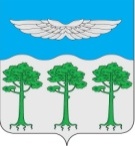 ПРОГНОЗ СОЦИАЛЬНО-ЭКОНОМИЧЕСКОГО РАЗВИТИЯ МУНИЦИПАЛЬНОГО ОБРАЗОВАНИЯ БОРСКИЙ СЕЛЬСОВЕТ НА ПЕРИОД 2024-2026 ГОДЫ Бор, 2023 год.Вводная частьПрогноз представляет систему научно обоснованных представлений о направлениях и об ожидаемых результатах социально-экономического развития муниципального образования.При составлении прогноза социально-экономического развития территории к проекту бюджета на 2024 год и плановый период 2025 – 2026 годов использованы сведения о результатах социально-экономического развития территории за предшествующий период и первое полугодие 2023 года, выполнена оценка ожидаемых итогов развития за 2023 год и, на основании доведенных параметров (сценариях) развития территории, выполнен прогноз развития территории на 2024-2026 годы.В прогнозе учтены реализация муниципальных программ, планы хозяйственной деятельности организаций, реализация крупных инвестиционных проектов и предварительный прогноз показателей инфляции в крае до 2024 года, включающий дефляторы по видам экономической деятельности и прогноз индексов цен на платные услуги населению (в разрезе услуг).Прогнозирование основывается на принципе непрерывности и преемственности, что в разработке прогноза социально-экономического развития территории означает разработку планов развития с учетом достигнутых результатов развития и этапов реализации планов развития территории. Общие сведения о муниципальном образованииВ состав муниципального образования Борский сельсовет  входят: п. Бор, д. Подкаменная Тунгуска, д. Сумароково, д. Комса. Территория муниципального образования составляет   59888,4 Га.Поселок  Бор  является  административным  центром  Борского сельсовета. Удаленность от районного центра с. Туруханск – 477 км, от краевого центра г. Красноярск – 641 км.Климат территории континентальный, с резко выраженным годовым и суточным ходом температур воздуха. Среднегодовая температура воздуха составляет -3,8°С. Среднегодовая температура января – -23°С, абсолютный минимум – -57°С. Продолжительность устойчивых морозов 156 дней. Средняя температура июля составляет +17,6°С, абсолютный максимум +37°С. На территории Борского сельсовета преобладают ветры южного направления. Наиболее часты ветра в весенний и зимний сезоны. Среднегодовая скорость ветра – 3,5 м/с.На территории Борского сельсовета находится известная в России Осиновская система порогов и островов скального происхождения.В окрестностях п. Бор выявлены и разведаны месторождения золота, марганцевых руд с неглубоким залеганием, многочисленные проявления фосфоритов. В 100 км находится Порожинское месторождение марганцевых руд.В 1985 году при поддержке АН СССР был создан крупнейший в мире Центральный Сибирский биосферный заповедник. Площадь заповедной зоны 972 тысячи гектаров. Здешние леса признаны уникальными по богатству и разнообразию растительного мира, по обилию редких растений. Заповедник стал питомником для ценных промысловых животных и рыб.Административным центром Борского сельсовета является п. Бор – один из семи наиболее крупных перспективных населенных пунктов Туруханского района.П. Бор расположен на левом берегу р. Енисей, возле устья реки Подкаменной Тунгуски и окружен тайгой. Добраться сюда можно воздушным транспортом (самолетом), летом — речным транспортом, зимой — автомобильным транспортом по зимней автодороге.Промышленность и сельское хозяйствоПромышленность на территории Борского сельсовета представлена филиалом предприятия ООО «ТуруханскЭнергоком», которое занимается производством и распределением электрической и тепловой энергии, воды для нужд поселения.Объем отгруженной электрической энергии в 2022 году составил 24 618,00 тыс. рублей, в 2023 году – 22 786,00 тыс. руб. (92,56 % к уровню предыдущего года), в 2024 году планируется 26 172,00 тыс. руб. (114,86 % к уровню 2023 года), в плановом периоде 2025-2026 г. объем будет расти пропорционально предыдущему периоду.Объем отгруженной тепловой энергии в 2022 году составил 216 889,00 тыс. рублей, в 2023 году – 191 760,00 тыс. руб. (88,41 % к уровню предыдущего года), в 2024 году планируется 220 000,00 тыс. руб. (114,73 % к уровню 2023 года), в плановом периоде 2025-2026 г. объем будет расти пропорционально предыдущему периоду.Объем отгруженной ГВС в 2022 году составил 4 607,00 тыс. рублей, в 2023 году – 3 838,00 тыс. руб. (83,31 % к уровню предыдущего года), в 2024 году планируется 5 000,00 тыс. руб. (130,28 % к уровню 2023 года), в плановом периоде 2025-2026 г. объем будет расти пропорционально предыдущему периоду.Объем отгруженной ХВС в 2022 году составил 14 506,00 тыс. рублей, в 2023 году – 13 160,00 тыс. руб. (90,72 % к уровню предыдущего года), в 2024 году планируется 15 000,00 тыс. руб. (113,98 % к уровню 2023 года), в плановом периоде 2025-2026 г. объем будет расти пропорционально предыдущему периоду.Сельское хозяйство на территории муниципального образования Борский сельсовет представлено личными подсобными хозяйствами населения, которые производят продукцию для собственного потребления. В 2023 году число крупного рогатого скота составило 38 голов (73,1 % к уровню предыдущего  года), овец и коз 10 голов (83,3 % к уровню предыдущего  года), кролики 40 голов (100 % к уровню предыдущего года), домашней птицы 200 (52,1 % к уровню предыдущего  года).  В прогнозируемом периоде ожидается, что число подсобных хозяйств останется на прежнем уровне.Транспорт, дорожное хозяйство и связьОдним из важнейших факторов социально-экономического развития территории муниципального образования является уровень развития транспортного комплекса.Протяженность Туруханского района с севера на юг составляет более 1000 км.  Полностью отсутствует сеть железных дорог. Практически нет развитой сети автомобильных дорог. Река Енисей выполняет функцию глубоководной транспортной магистрали, имеющей важное значение для промышленного освоения территории. Естественные водные пути Енисейского бассейна связывают юг и север Сибири и обеспечивают выход к Северному морскому пути. Продолжительность навигации по реке Енисей на территории муниципального образования 4-5 месяцев, по притокам – от 7 до 20 дней из-за мелей. Навигация пассажирских и грузовых судов по р. Енисей осуществляется судами АО «Енисейское речное пароходство». Таким образом, период отсутствия речного транспортного сообщения и изолированности населённых пунктов друг от друга и краевого центра составляет: 7-8 месяцев (для населенных пунктов, расположенных по берегам р. Енисей).В течение 4-5 зимних месяцев действует зимняя автодорога, по которой возможно передвижение как  грузовых, так и легковых автомобилей. Пассажирские и грузовые авиаперевозки на территории осуществляются организациями – ПАО «Авиакомпания «ЮТэйр» и АО «КрасАвиа». Авиаперевозки в краевой центр осуществляет авиакомпания  АО «АК «НордСтар».Пассажиропоток аэропорта составляет около 10 тыс. пассажиров в год.Аэропорт Подкаменная Тунгуска — региональный аэропорт в поселке Бор, Красноярский край. Обеспечивает регулярное сообщение с Красноярском и труднодоступными селами региона.В осенне-зимне-весенний период связующим звеном являются воздушный транспорт. Он же круглогодично выполняет работы по линии санитарной авиации, внутрирайонные пассажирские перевозки, лесоавиационные работы и другие авиаперевозки на территории района.Если с районным и краевым центром сообщение налажено, то между населенными пунктами Борского сельсовета транспортные условия не очень благоприятные.  До д. Подкаменная Тунгуска и д. Сумароково можно добраться только на личном транспорте: летом на лодках, зимой – на снегоходах. В период становления р. Енисей и в период ледохода, сообщение между деревнями отсутствует.С целью развития транспортного комплекса на территории муниципального образования подпрограммой Борского сельсовета «Транспортные услуги и содержание улично-дорожной сети» предусмотрен ряд мероприятий, осуществление которых планируется в краткосрочной перспективе.Указанные мероприятия включают в себя выполнение следующих работ: содержание автомобильных дорог общего пользования местного значения; расходы на ремонт автомобильных дорог общего пользования местного значения;реализация мероприятий, направленных на повышение безопасности дорожного движения;предоставление субсидии на возмещение затрат по перевозке пассажиров транспортными средствами, подчиняющимися расписанию.Внутренние пассажирские перевозки в 2023 году в п. Бор представляла компания  ООО «Азимут».  Протяженность автобусного маршрута составляет 13 км, количество рейсов – 53 в неделю (100 % к уровню прошлого года).Общий пробег с пассажирами по автобусным маршрутам в 2023 году по плану составит 27,6 тыс. км (100 % к уровню прошлого года), в 2024 году и плановом периоде 2025-2026 г. общий пробег с пассажирами останется прежним.Объем субсидии на осуществление пассажирских перевозок в 2021 году составил 3 880,392 тыс. руб. (110,92 % к уровню прошлого года), в 2022 году объем субсидии на осуществление пассажирских перевозок составил 4 037,760 тыс. руб. (104,06 % к уровню прошлого года), в 2023 году объем субсидии составил 4 219,834 тыс. руб. (104,51 % к уровню 2022 года), в 2024 году объем субсидии составит 4 430,826 тыс. руб. (105 % к уровню 2023 года).Содержание дебаркадера в 2023 г. составит 172,000 тыс. руб., в 2024 г. составит 172,000 тыс. руб.Протяженность автомобильных дорог общественного пользования на территории Борского сельсовета составляет 38,48 километров. Все дороги с гравийным покрытием.Для сохранности автомобильных дорог и обеспечения безопасности дорожного движения администрацией Борского сельсовета проводится комплекс мероприятий, который включает в себя:- очистку дорог от снега;- грейдирование дорожного полотна;- ямочный ремонт гравийных и щебеночных покрытий;- обеспыливание (полив) дорог;- планировка дорог;- покупка и установка ламп освещения дорог;- уборка крупногабаритных деревьев, мешающих проезду автомашин, обрезка сучьев, удаление малых дикорастущих кустарников, мешающих обзору дорожного полотна;-очистка мусора с дорожного полотна и прилегающей к нему территории;- обустройство тротуаров и пешеходных переходов,- устройство дорожно-знаковой информации.Объем субсидии на содержание дорог общего пользования местного значения в 2022 году составит 4 446,034 тыс. руб, в 2023 году составит 4 446,034 тыс. руб. (100,00 % к уровню 2022 года), по прогнозу объем субсидии в 2024 году составит 4 446,034 тыс. руб. (100 % к уровню 2023 года), в 2025 году – 4 446,034 тыс. руб. (100 % к уровню 2024 года), в 2026 году – 4 446,034 тыс. руб. (100 %  к уровню 2025 года).Объем субсидии на капитальный ремонт и ремонт автомобильных дорог общего пользования местного значения в 2022 году составит 1815,684 тыс. руб., в 2023 году составит 1815,684 тыс. руб. (100,00 % к уровню 2022 года).В 2023 году в п. Бор был произведен ремонт дороги, восстановление и устройство недостающего электроосвещения участка автодороги  ул. Кирова от д. 31 до д. 27;Основное ограничение развитие отрасли – высокая удаленность от крупных населенных пунктов района и региона, сезонность, практическое отсутствие дорог с твердым покрытием и станций ТО, высокая стоимость ГСМ.Сотовую связь обеспечивают операторы «Теле-2», «Билайн», «Мегафон», «МТС».Почтовое сообщение осуществляет ФГУП «Почта России».	Дальнейшее развитие сотовой связи в муниципальном образовании возможно с ростом возможности операторов на рынке. Целью социально-экономического развития Борского сельсовета в сфере телекоммуникаций в среднесрочной перспективе является развитие качественной и доступной почтовой, телерадиовещательной связи, доступа к сети Интернет. Малое предпринимательствоПо данным реестра субъектов малого и среднего предпринимательства  на 10.10.2023 года на территории Борского сельсовета зарегистрировано 26 микропредприятий (96,30 % к уровню предыдущего года). Из них: 16 – индивидуальные  предприниматели, 10 – юридические лица. Распределение малых предприятий по видам экономической деятельности выглядит следующим образом: обработка древисины – 1ед.,тех. обслуживание и ремонт автомобилей – 1 ед., деятельность по эксплуатации автомобильных дорог и автомагистралей – 1 ед., смешанное лесное хозяйство – 1 ед.,подметание улиц и уборка снега – 1 ед.,деятельность в области связи на базе проводных технологий – 1 ед.,производство хлеба – 1 ед.,перевозка грузов – 2 ед.,оптовая торговля – 2 ед.,розничная торговля – 15 ед.Наиболее привлекательной сферой деятельности является сфера розничной торговли,  которая составляет 57,69 % от общего числа малых предприятий муниципального образования. В прогнозируемом периоде ожидается, что количество малых предприятий и структура их распределения по видам экономической деятельности существенно не изменятся.Среднесписочная численность работников по данным налоговой статистики на 01.11.2023 года у юридических лиц 21 чел., без изменений, у индивидуальных предпринимателей 19 чел., без изменений.В прогнозируемом периоде ожидается, что среднесписочная численность работников  малых предприятий  останется на том же уровне.Бюджет муниципального образования           Бюджет на 2023 год был разработан в соответствии с требованиями Бюджетного Кодекса Российской Федерации и соответствовал долгосрочным целям социально-экономического развития муниципального образования.Бюджет на 2023 год был утвержден решением Борского сельского совета депутатов от 26 декабря 2022 года № 19-127 «О бюджете Борского сельсовета Туруханского района Красноярского края на 2023 год и плановый период 2024-2025 годов». В течение 2023 года решениями Борского сельского совета депутатов было проведено 4 корректировки бюджета: 28.02.2023 № 20-132, 15.05.2023 № 21-133, 13.07.2023 № 22-149, 21.09.2023 № 23-161.Фактическое исполнение бюджета Борского сельсовета на 01.11.2023 г. выглядит следующим образом:доходы составили 73 млн. 552 тыс. 526,06 рублей, или 63,58 % к плановым значениям в размере 115 млн. 693 тыс. 625 рублей; в том числе налоговые и неналоговые доходы - 3 млн. 333 тыс. 247,71 рублей, или 77,52 % к плановым значениям в размере 4 млн. 299 тыс. 936 руб.; безвозмездные поступления - 70 млн. 219 тыс. 278,35 рублей, или 63,04 % к плановым значениям в размере 111 млн. 393 тыс. 689 руб.;Бюджет Борского сельсовета по налоговым и неналоговым доходам на 01.11.2023 г. выполнен на 77,52 %; по безвозмездным поступлениям на 01.11.2023 г. выполнен на 63,04 %.          Исполнение налога на доходы физических лиц  на 01.11.2023 г. выполнено на 76,69 %, поступило 1 млн. 227 тыс. 036,68 рублей, при плане  1 млн. 600 тыс. рублей.         Исполнение налогов на товары (работы, услуги), реализуемые на территории Российской федерации на 01.11.2023 г.  выполнено на 95,44 %, поступило 919 тыс. 511,63 рублей при плане 963 тыс. 400 рублей.         Исполнение налогов на имущество на 01.11.2023 г. выполнено на 67,90 %, поступило 767 тыс. 039,84 рублей, при плане 1 млн. 129 тыс.707,94 рублей.          Исполнение государственной пошлины выполнено на 74,63 %, поступило 59 тыс. 700 рублей при плане 80 тыс. рублей.         Исполнение доходов от использования имущества, находящегося в государственной и муниципальной собственности на 01.11.2023 г. выполнено на 67,08 %, поступило 339 тыс. 959,56  руб. при плане 506 тыс. 828,06 руб.          По расходам бюджет Борского сельсовета  на 01.11.2023 г. исполнен на 62,97 %, что составило 73 млн. 400 тыс. 521,70 рублей при плане 116 млн. 556 тыс. 027,09 рублей.Основываясь на данных проекта решения о бюджете Борского сельсовета на 2024 год и плановый 2025 – 2026 гг. доходы бюджета Борского сельсовета на 2024 г. составят 89 594,102 тыс. руб., на 2025 – 85 325,459 тыс. руб., на 2026 – 84 516,459 тыс. руб., расходы бюджета Борского сельсовета на 2024 г. составят 89 594,102 тыс. руб., на 2025 – 85 325,459 тыс. руб., на 2026 – 84 516,459 тыс. руб.Бюджет муниципального образования реализуется по муниципальным программам:Муниципальная программа «Обеспечение комфортной среды проживания на территории Борского сельсовета» состоит из 7 подпрограмм:Муниципальная программа «Молодежь муниципального образования Борский сельсовет на 2023-2025 годы» по состоянию на 01.11.2023 г. исполнена на 88,88  %, что составило 13 млн. 931 тыс. 405 руб. при плане на 2023 г. 15 млн. 674 тыс. 575 руб. В рамках муниципальной программы «Молодежь муниципального образования Борский сельсовет на 2024-2026 годы» субсидии по плану в 2024 г. составят 18 288,185 тыс. руб.Муниципальная программа «Развитие физической культуры и спорта на территории Борского сельсовета на 2023-2025 годы» по состоянию на 01.11.2023 г. исполнена на 100 %, что составило 64 тыс. руб. при плане на 2023 г. 64 тыс. руб. В рамках муниципальной программы «Развитие физической культуры и спорта на территории Борского сельсовета на 2024-2026 годы» субсидии по плану в 2024 г. составят 64,000 тыс. руб.В расходах бюджета Борского сельсовета на 2023 год доля расходов на функционирование администрации – 19,97 %, национальную оборону – 0,60 %, национальную безопасность и правоохранительную деятельность – 1,01 %, национальную экономику – 9,94 %, на жилищно-коммунальное хозяйство – 54,26 %, охрану объектов растительного и животного мира и среды их обитания – 0,43 %, культуру – 8,31 %, , на социальную политику – 0,28 %, физическую культуру и спорт – 5,19 %.Торговля и общественное питаниеРозничная торговля на территории п. Бор характеризуется хорошо развитой торговой сетью. Для развития потребительского рынка на территории муниципального образования на сегодняшний день особо значимой является деятельность предприятий и индивидуальных предпринимателей, осуществляющих доставку товаров первой необходимости в самые отдаленные населенные пункты Борского сельсовета.Несмотря на существующие проблемы развития потребительского рынка, связанные с сезонной продовольственной зависимостью муниципального образования, обусловленной географическим положением Борского сельсовета и недостаточно развитой транспортной инфраструктурой, на территории муниципального образования существует здоровая конкуренция на рынке товаров. Ассортимент завоза обширен и многообразен, для потребителя существует выбор потребительских товаров.  В отчетном году количество магазинов, осуществляющих деятельность на территории муниципального образования Борский сельсовет, составляет 23 единицы с площадью торговых залов 1 438,6 кв. м., из них 12 специализированных продовольственных магазинов с площадью торговых залов 784,8 кв. м., 11 специализированных непродовольственных магазинов с площадью торговых залов 653,8 кв. м. На территории Борского сельсовета в отчетном году осуществляют деятельность: 1 аптека с площадью торгового зала 56 кв. м. и 1 павильон с площадью торгового зала 32,2 кв. м.В 2023 году на территории Борского сельсовета действовали 23 магазина  розничной торговли, 1 павильон, 1 аптека.Сеть объектов общественного питания представлена в п. Бор 2 столовыми, которые находятся на балансе учебных заведений.Платные услуги населениюНа территории Борского сельсовета оказываются следующие бытовые услуги: прачечная, баня, парикмахерская, ремонт одежды.Цены на бытовые услуги следующие: прачечная – 293,29 руб./кг.; баня – 30 руб./час, парикмахерские услуги  –  от 550 руб., ремонт одежды –   от 50 руб.По прогнозу индекс цен на платные бытовые услуги будет возрастать  в среднем на 5,6%  ежегодно.С целью создания комфортных условий для проживания и отдыха населения Борского сельсовета субсидии для возмещения недополученных доходов организациям, оказывающим услуги бани по плану в 2023 г. составят 1 489,800 тыс. руб.; фактически на 01.11.2023 г. исполнено 744,900 тыс. руб.С целью создания комфортных условий для проживания и отдыха населения Борского сельсовета в рамках подпрограммы «Благоустройство на территории Борского сельсовета» муниципальной подпрограммы «Обеспечение комфортной среды проживания на территории Борского сельсовета на 2024-2026 годы»: Субсидии на возмещение компенсации убытков энергоснабжающим организациям, предоставляемым религиозным организациям по плану в 2024 г. составят 2734,324 тыс. руб.В 2017 году в п. Бор появилась управляющая компания «Уютный Дом», которая занимается содержанием многоквартирных домов и обеспечивает жителей услугами вывоза ЖБО и ТБО. В рамках подпрограммы «Улучшение экологической обстановки Борского сельсовета» муниципальной подпрограммы «Обеспечение комфортной среды проживания на территории Борского сельсовета на 2024-2026 годы» субсидии на возмещение убытков организациям, осуществляющим вывоз и утилизацию ТБО по плану в 2024 г. составят 3 450,000 тыс. руб.Уровень жизни населения        Доходы населения средние. Основным источником доходов населения являются пенсионные выплаты и доходы, получаемые по месту работы, - это заработная плата и выплаты социального характера, рост которых, по-прежнему является важнейшим фактором обеспечения повышения жизненного уровня населения. Среднегодовой показатель установленного прожиточного минимума на душу населения в 2023 году составил по основным социально-демографическим категориям населения: - для трудоспособного населения – 31822 руб.;- для пенсионеров – 25107 руб.;- для детей – 30450 руб.Рынок трудаВ отчетном году показатели занятости населения сложились следующим образом.Численность трудоспособного населения по состоянию на 01.01.2023 г. составляет  1653  человек.Среднегодовая численность занятых в экономике составляет 94 % от уровня трудоспособного населения.Число официально зарегистрированных безработных на территории Борского сельсовета в 2022 г.  –  20 чел. (24,10 % к уровню предыдущего года), по состоянию на 3 квартал 2023 г. 12 чел.На территории муниципального образования в вопросе трудоустройства граждан наблюдаются общие для данной сферы сложности. Как и на других территориях, наиболее «проблемными» (в разрешении вопроса трудоустройства) группами населения на рынке труда являются: -	молодежь, не имеющая опыта работы (в том числе выпускники учреждений профессионального образования); -	лица, не имеющие профессионального образования; -	длительно неработающие граждане; -	лица, освобожденные из мест лишения свободы; -	граждане предпенсионного возраста; -	коренные малочисленные народы Севера. Администрация Борского сельсовета совместно с КГКУ «Центр занятости населения Туруханского района» в 2023 году продолжило реализацию мер, направленных на снижение напряженности на рынке труда. С этой же целью на территории МО Борский сельсовет была реализована подпрограмма «Содействие занятости населения Борского сельсовета» муниципальной программы «Обеспечение комфортной среды проживания на территории Борского сельсовета на 2024-2026 годы». Субсидии на осуществление временного трудоустройства безработных граждан в 2023 году составили 1199,070 тыс. руб., в 2024 году в рамках подпрограммы «Содействие занятости населения Борского сельсовета» муниципальной программы «Обеспечение комфортной среды проживания на территории Борского сельсовета на 2024-2026 годы» планируется 596,952 тыс. руб.В 2023 г. на временные общественные работы были трудоустроены 12 чел., в 2024 г. планируется трудоустроить 15 чел.Демографическая ситуацияЧисленность постоянного населения Борского сельсовета по состоянию на 01.01.2023 г. составила 2458 чел. В течение 2022 года численность населения уменьшилась на 6,96 %. Уменьшение численности населения в отчетном периоде обусловлено низкой рождаемостью и повышением смертности, отрицательной миграции. Один из факторов выезда связан с реализацией государственной политики, направленной на переселение граждан из районов Крайнего Севера более благоприятные для проживания районы края и регионы РФ. Миграционное  уменьшение за отчетный год составило 184 чел., коэффициент миграционного увеличения на 1000 чел. населения – 74,86Структура населения муниципального образования Борский сельсовет, человекКоличество родившихся в 2022 году составило 11 чел. (55 % к уровню предыдущего года), количество умерших 23 чел. (82 % к уровню предыдущего года). Естественная убыль населения составила 12 чел., коэффициент естественного прироста на 1000 чел. населения – -4,88 Заключено браков в 2022 году – 6По данным на 01.01.2023 г. численность населения составила 2458 чел. (93,04 % к уровню предыдущего года).Анализ факторов влияющие на динамику изменения численности населения муниципального образовании представлен в таблице.Основные демографические показатели, человекКак видно из таблицы основным фактором снижения и увеличения населения является миграционная убыль, и прибыль в среднем данное значение составляет 12 чел. 	Возрастная характеристика населения: 15% население пенсионного возраста; 21% дети; 64% остальная часть населения.Строительство и жилищный фондОтрасль строительства на территории Борского сельсовета представлена только индивидуальным строительством. В 2020 году в эксплуатацию было введено 4 жилых дома частного сектора, общей площадью 337 м2. Строительство велось за счет собственных  и заемных средств застройщиков, а также с использованием средств материнского капитала. В 2021 году в эксплуатацию было введено 6 жилых дома частного сектора, общей площадью 496,2 м2.Строительство велось за счет собственных  и заемных средств застройщиков, а также с использованием средств материнского капитала.В 2022 году в эксплуатацию было введено 5 жилых дома частного сектора, общей площадью 381,1 м2.Строительство велось за счет собственных  и заемных средств застройщиков, а также с использованием средств материнского капитала.Общая площадь жилищного фонда всех форм собственности в 2022 г. составила 66,37 тыс. м2По прогнозу ввод в эксплуатацию жилых домов за счет всех источников финансирования составит в 2023 г 4 жилых дома, общей площадью 359,6 м2.Общая площадь жилищного фонда всех форм собственности в 2023 г. составила 65,70 тыс. м2. На 01.11.2023 жилищный фонд уменьшился к предидущему году на 1,01% в связи с пожаром одного многоквартирного дома общей площадью 949,4 м2 и одного жилого дома общей площаью 85,0 м2.ОбразованиеСфера образования является сложной системой, которая направлена на решение задач формирования общей культуры, умственного, нравственного, эмоционального и физического развития личности. На территории Борского сельсовета эта сфера представлена 1 дошкольным образовательным учреждением МКДОУ детский сад «Боровичок»,  1 общеобразовательным  учреждением МКОУ «Борская средняя школа» и 1 учреждением дополнительного образования  МКУ ДО ДТ «Островок». Все учреждения являются казенными и платные услуги не оказывают.Работа МКДОУ детский сад «Боровичок»  направлена на воспитание детей от полутора до семи лет, охрану и укрепление их физического и психического здоровья, развитие индивидуальных способностей необходимой коррекции недостатков развития. Воспитание и обучение в ДОУ, являются подготовительным этапом начального образования.Количество воспитанников МКДОУ детский сад «Боровичок»  в 2021 г. составило 132 чел. (104,76 % к уровню предыдущего года), в 2022 году – 133 чел. (100,76 % к уровню 2021 года), в 2023 году – 120 чел. (90,26 % к уровню 2022 года), по прогнозу в 2024-2026 гг. количество воспитанников останется на уровне 2023 года.Школьное образование  очень важно, оно закладывает прочный фундамент общеобразовательной подготовки, которая необходима для адаптации личности к жизни в обществе, создания основы для осознанного выбора и освоения профессии.Количество обучающихся  МКОУ «Борская средняя школа» в 2022 г. – 360 чел. (95,49 % к уровню предыдущего года), в 2023 г. – 347 человек (96,39 % к уровню предыдущего года), в 2024 году планируется 334 чел., в 2025-2026 гг. количество обучающихся планируется на уровне 334 чел.Количество первоклассников  в 2022 г. составило 27 чел. (7,63 % от общего числа обучающихся в 2022 году), в 2023 г. составит 36 чел. (10,37 % от общего числа обучающихся в 2023 году), в 2024 г. по плану составит 20 человек, по прогнозу в  2025-2026 г.  количество останется на уровне 2024 г.Количество выпускников в 2022 г. составило 26 чел. (7,34 % от общего числа обучающихся в 2022 году), в 2023 г. составит 25 чел. (7,20 % от общего числа обучающихся в 2023 году), в 2024 году по плану составит 25 чел., по прогнозу в  2025-2026 г.  количество останется на уровне 2024 г.Количество обучающихся в кружках дополнительного образования ДМКУ ДО ДТ «Островок»: в  2022 г. – 266 чел. (109,46% к уровню предыдущего года),  в 2023 г. – 300 чел. (112,78 % к уровню 2022 г.)по прогнозу в 2024 – 2026 гг. численность обучающихся останется без изменений.Помимо обучения, учреждения образования организуют летний отдых учащихся. На территории МКОУ «Борская средняя школа» и МКУ ДО ДТ «Островок» в летнее время ведут работу детские площадки. В 2021 г. на них отдохнули 194 человек, в 2022 г. – 194 человек, в 2023 г. – 194 человек, в 2024 г. планировалось 194 чел., по прогнозу на 2025-2026 гг численность останется без изменений.В детских лагерях Красноярского края и Хакассии отдохнули: в 2021 г. – 28 чел., в 2022 г. – 29 чел., в 2023 г. – 27 чел., в 2024 г. планировалось 21 чел., в 2025-2026 гг. планируется до 25 чел.В детских лагерях на побережье Черного моря отдохнули: в 2021 г. –  33 чел., 2022 г. – 14 чел., в 2023 г. – 20 чел., в 2024 г. планировалось 20 чел., в 2025-2026 гг. планируется 30 чел. ежегодно.ЗдравоохранениеМедицинские услуги на территории Борского сельсовета предоставляет Борская участковая больница –  филиал без права юридического лица  КГБУЗ «Туруханская районная больница».В участковой больнице имеется поликлиника мощностью 50 посещений в смену  и стационар на 24 койки. Прием ведут следующие специалисты:  терапевт, гинеколог, педиатр, хирург, стоматолог, рентгенолог. В больнице имеется лаборатория, рентген  кабинет, проводится УЗИ диагностика. Также  имеется отделение скорой медицинской помощи.В д. Подкаменная Тунгуска и д. Сумароково имеются фельдшерско-акушерские пункты мощностью 10 посещений в смену.В 2021 г. в стационаре БУБ пролечено 481 чел. (84,83 % к уровню предыдущего года), в 2022 г. – 526 чел. (109,36 % к уровню предыдущего года), в 2023 г. – 437 чел.  (83,08 % к уровню предыдущего года), по плану в 2024 г. будет пролечено 460 чел., в 2025-2026 г. по прогнозу численность пролеченных останется на уровне 2024 г.КультураЦель культурной политики Борского сельсовета – формирование и развитие духовно-нравственной, творческой, социально ответственной, гармоничной и успешной личности на основе приобщения к отечественному и мировому культурному наследию.Достижение цели культурной политики осуществляется по основным направлениям, в рамках которых формируется комплекс задач:сохранение и развитие культурного наследия;обеспечение доступа граждан к знаниям, информации, культурным ценностям и благам;создание условий для реализации каждым человеком его творческого, культурного и духовного потенциала;поддержка профессиональной творческой деятельности;воспитание гармонично развитой личности;формирование информационной среды, благоприятной для становления личности;Отрасль культура на  территории Борского сельсовета представлена  филиалами районных организаций культуры: МККДУ «Молодежный спортивно-досуговый центр» -  филиал МККДУ «Молодежный центр Туруханского района», МКУК ТМЦИБС «Сельская  библиотека п. Бор» - филиал Туруханской межпоселенческой централизованной информационной библиотечной системы, МКУК «Сельский дом культуры п. Бор» - филиал МККДУ «Туруханский РДК».Деятельность данных учреждений, направлена на развитие личности и удовлетворение ее духовных потребностей и гарантирует обеспечение доступа к ценностям культуры, свободы творчества в сфере культуры, равного доступа к информации и предоставление современного качественного обслуживания в условиях создания  единого информационного и культурного пространства.Таким образом, в результате реализации мероприятий обеспечивается не только сохранение и восстановление основных культурных ценностей, но и создаются благоприятные условия для удовлетворения и развития потребностей населения в духовном и культурном формировании личности, для развития творческих способностей, образования и нравственного воспитания детей и молодёжи.Значимым результатом социально-экономического развития является существенный рост участия населения в культурной жизни Борского сельсовета и увеличение числа посетителей библиотеки, музея и культурно-досуговых учреждений.Объем субсидии на осуществление деятельности подведомственных учреждений в рамках муниципальной программы «Молодежь муниципального образования Борский сельсовет на 2022-2024 годы» в 2022 году составил 8 891,597 тыс. руб., в 2023 г. объем субсидии в рамках муниципальной программы «Молодежь муниципального образования Борский сельсовет на 2023-2025 годы»  составит         5 991,709 тыс. руб., в 2024 г. объем субсидии в рамках муниципальной программы «Молодежь муниципального образования Борский сельсовет на 2024-2026 годы» составит 7 140,364 тыс. руб., по плану в 2025-2026 г. объем субсидии останется на уровне 2024 года.Физическая культура и спортОсновной целью социально-экономического развития и деятельности органов местного самоуправления является создание  комфортных условий проживания населения на территории сельсовета.На территории Борского сельсовета  проживает более 2,5 тыс.  жителей, из которых  около 22 %  дети и подростки. И около 25%  всего населения сельсовета  систематически занимаются физической культурой и спортом.Для решения данной задачи, а также для создания условий массового привлечение детей и молодежи   к здоровому образу жизни  и дальнейшему развитию потенциала молодого поколения на территории Борского сельсовета имеются следующие спортивные сооружения: 3 спортивных зала, 1 тренажерный зал, 1 хоккейная коробка, 4  детских  игровых площадки и 2 спортивных площадки, построенных в 2021 году.Объем субсидии на реализацию физкультурно-массовых мероприятий в рамках муниципальной программы «Развитие физической культуры и спорта на территории Борского сельсовета на 2023-2025 годы» в 2023 году составил 64,000 тыс. руб., по плану в 2024-2026 г. в рамках муниципальной программы «Развитие физической культуры и спорта на территории Борского сельсовета на 2024-2026 годы» объем субсидии составит 64,000 тыс. руб. ежегодно.На данный момент наблюдается увеличение численности населения, которое систематически занимается физической культурой, а также рост участия населения в мероприятиях спортивной направленности.  В перспективе развитие отрасли в муниципальном образовании, прежде всего, связано с укреплением материально - спортивной базы и повышения уровня подготовки спортсменов, строительством новых объектов спортивной направленности, что позволит увеличить показатель занятием физкультурой и спортом.Социальная политикаСфера социального обеспечения в муниципальном образовании Борский сельсовет играет важную роль, поскольку значительная часть жителей имеет доходы ниже прожиточного уровня. В их числе пенсионеры по старости, инвалиды, многодетные и неполные семьи, коренное национальное малочисленное население. В трудной жизненной ситуации оказываются и люди, работающие на низкооплачиваемой работе, безработные и дети, оказавшиеся без присмотра родителей, другие категории населения.Система социального обслуживания населения муниципального образования представлена Краевым государственным бюджетным учреждением социального обслуживания «Комплексный центр социального обслуживания населения «Туруханский» в поселке Бор.Действия учреждения социального обслуживания постоянно направляются на повышение уровня и качества жизни социально - незащищенных категорий населения и обеспечение доступности социальных услуг на территории муниципального образования.Через учреждение социального обслуживания реализуются меры социальной поддержки, установленные федеральным, краевым законодательством, оказывается социальная поддержка гражданам, оказавшимся в трудной жизненной ситуации.Количество получателей социальных услуг в учреждении социального обслуживания в 2022 г. – 61 чел., в 2023 г. – 60 чел., в 2024 планируется 60 чел. Приоритетным направлением является нестационарная форма социального обслуживания, т.е. оказание социальных услуг на дому, как мало затратное, эффективное, позволяющее пожилым гражданам и инвалидам как можно дольше находиться в привычных условиях. Этими вопросами занимается КГБУ социального обслуживания «Комплексный центр социального обслуживания населения «Туруханский». Количество человек получивших социальные услуги в учреждении нестационарной формы социального обслуживания в 2021 году составило 36 чел. (100 % к уровню предыдущего года), в 2022 г. – 36 чел., в 2023 г. – 35 чел., в 2024 г. планируется 35 чел.Объем субсидии на осуществление организации временного трудоустройства для безработных граждан, испытывающих трудности в поиске работы в 2021 году составил 596,952 тыс. руб., в 2022 году составил 976,733 тыс. руб., в 2023 году составил 1 199,070 тыс. руб., в 2024 году составит 596,952 тыс. руб. Благоустройство на территории Борского сельсовета.Несмотря на все меры, предпринимаемые органами местного самоуправления, проблема сферы благоустройства муниципального образования остается очень актуальной. На территории растет количество несанкционированных свалок мусора, отдельные строения и прилегающие к ним территории не ухожены или брошены. Недостаточно занимаются благоустройством и содержанием закрепленных территорий организации, расположенные на территориях населенных пунктов поселения.Одной из важнейших проблем благоустройства территории муниципального образования является небрежное отношение жителей:к элементам благоустройства (приводятся в негодность детские площадки, разрушаются фасады зданий, ломаются ограждения);к внешнему виду и санитарному состоянию поселения (бытовой мусор выбрасывается в близлежащие лесные массивы, приводя к созданию несанкционированных свалок);к содержанию домашних животных (некоторые домашние животные содержатся гражданами с нарушением всех норм и правил).Также важны проблемы:уличное освещение. На данный момент на территории поселений уличное освещение обеспечивается 358 светильниками.Озеленение общественных мест. Существующие участки зеленых насаждений общего пользования и растений имеют неудовлетворительное состояние. Необходим систематический уход за существующими насаждениями, вырезка поросли, уборка аварийных и старых деревьев, уборка мусора, декоративная обрезка, подсадка саженцев, разбивка клумб. Это придаст поселению приятный, эстетичный вид.Содержание мест захоронений. На территории муниципального образования имеются 3 действующих кладбища, в п.Бор, д. Подкаменная-Тунгуска и д. Сумароково. на которых требуется проводить работы по уборке мусора, спиливанию мешающих сухих веток и аварийных деревьев, ремонту или частичной замене внешних ограждений, а также уход за бесхозными могилами и могилами ветеранов ВОВ.В настоящее время в целях организации мероприятий по благоустройству функционирует организация МБУ «Комплексный центр по благоустройству Борского сельсовета», которая организует и выполняет работы по содержанию общественных мест, уборке мусора, ликвидации несанкционированных свалок, содержанию детских игровых площадок и замене элементов на детской центральной площадке, приобретению новогодних шаров на центральную елку, установке, украшению и демонтажу новогодней елки, приобретению вывески «С Новым Годом», строительству горки, покраске и содержанию зимней горки, отсыпке подъема с реки в д. Сумароково, расчистке просек для устройства дороги на земельных участках, выделенных под индивидуальное жилищное строительство, обслуживанию и содержанию хоккейной коробки, содержанию лестницы-спуска к дебаркадеру, замене светильников уличного освещения, замене оконных блоков в муниципальных квартирах, уборке снега с крыш в зимнее время, копке огородов, мелкому ремонту хозяйственных построек, полной замене навеса для хранения почты, установке камер видеонаблюдения, озеленению, содержанию кладбищ в рамках муниципального задания.Ведение работ по единой подпрограмме «Благоустройство на территории Борского сельсовета» муниципальной программы «Обеспечение комфортной среды проживания на территории Борского сельсовета» позволит упорядочить систему организации и выполнения мероприятий по благоустройству, снизить затраты, произвести положительный эффект на внешний облик поселения, предотвратить угрозу здоровью и безопасности граждан.Общий объем финансирования на осуществление подпрограммы «Благоустройство на территории Борского сельсовета» муниципальной программы «Обеспечение комфортной среды проживания на территории Борского сельсовета на 2023-2025 годы» составит  на 2023 – 35 244,641 тыс. руб.; фактически по состоянию на 01.11.2023 г. исполнено 28 369,959 тыс. руб. Из них:Взносы на капитальный ремонт общего имущества муниципального жилищного фонда – 660,035 тыс. руб.; фактически по состоянию на 01.11.2023 г. исполнено 493,284 тыс. руб.;Электроснабжение для нужд уличного освещения – 3 600,000 тыс. руб.; фактически по состоянию на 01.11.2023 г. исполнено 1  246,531 тыс. руб.;Компенсация убытков энергоснабжающим организациям, предоставляемым религиозным организациям – 2 606,600 тыс. руб.; фактически по состоянию на 01.11.2023 г. исполнено 1 160,000 тыс. руб.;Озеленение – 60,000 тыс. руб.; фактически по состоянию на 01.11.2023 г. исполнено 60,000 тыс. руб.;Содержание мест захоронения – 120,000 тыс. руб.; фактически по состоянию на 01.11.2023 г. исполнено 120,000 тыс. руб.;Муниципальное задание МБУ «Комплексный центр по благоустройству Борского сельсовета» - 12 136,564 тыс. руб.; фактически по состоянию на 01.11.2023 г. исполнено 12 136,564 тыс. руб.;Прочие мероприятия по благоустройству в населенном пункте – 8 788,239 тыс. руб.; фактически по состоянию на 01.11.2023 г. исполнено 7 988,239 тыс. руб.;Компенсация недополученных доходов в связи с оказанием услуг по подвозу воды в п. Бор – 2 000,000 тыс. руб.; фактически по состоянию на 01.11.2023 г. исполнено 1 168,442 тыс. руб.;Организация охраны свалки строительных отходов расположенных на территории п. Бор – 621,739 тыс. руб.; фактически по состоянию на 01.11.2023 г. исполнено 621,739 тыс. руб.;Содержание жилищного фонда Бор – 2 591,464 тыс. руб.; фактически по состоянию на 01.11.2023 г. исполнено 1 315,160 тыс. руб.;Благоустройство поселения «Живая паять села» – 20,000 тыс. руб.; фактически по состоянию на 01.11.2023 г. исполнено 20,000 тыс. руб.Благоустройство кладбища – 2 040,000 тыс. руб.; фактически по состоянию на 01.11.2023 г. исполнено 2 040,000 тыс. руб.Общий объем финансирования на осуществление подпрограммы «Благоустройство на территории Борского сельсовета» муниципальной программы «Обеспечение комфортной среды проживания на территории Борского сельсовета на 2024-2026 годы» составит  на 2024 – 27 291,987 тыс. руб., на 2025 – 22 932,241 тыс. руб., на 2026 – 23 210,767 тыс. руб.Экологическая ситуацияКачество окружающей среды в последнее время становится одной из важнейших проблем каждого российского региона.Одна из главных задач в данной сфере - создание действенной системы экологической безопасности. Экологическая безопасность и дальнейшее развитие Борского сельсовета во многом зависит от решения проблемы обращения с отходами. Проблема отходов производства и потребления с каждым годом становится все более серьезной.Переработка и утилизация отходов является одним из главных и современных путей по решению проблем в сфере обращения с отходами производства и потребления.Небрежное отношение жителей к внешнему виду и санитарному состоянию территорий поселения, а также отсутствие эффективной системы управления отходами (системы сбора, транспортирования, утилизации, обезвреживания, хранения и захоронения) ведет к их накоплению на территориях поселений на несанкционированных свалках. При этом происходит отравление и загрязнение почвы, обезображивается ландшафт.Постановлением администрации Борского сельсовета № 120-П от 14.11.2023 г. была утверждена подпрограмма «Улучшение экологической обстановки Борского сельсовета» муниципальной программы "Обеспечение комфортной среды проживания на территории Борского сельсовета на 2024-2026 годы".В рамках подпрограммы администрацией Борского сельсовета совместно с МБУ «Комплексный центр по благоустройству Борского сельсовета» с привлечением, по необходимости, юридических лиц на контрактной основе были осуществлены следующие мероприятия:проведение субботников по уборке территорий;компенсация расходов по захоронению и утилизации ТБО;осуществление деятельности по обращению с животными без владельцев.Общий объем финансирования на осуществление подпрограммы «Улучшение экологической обстановки Борского сельсовета» муниципальной программы «Обеспечение комфортной среды проживания на территории Борского сельсовета на 2023-2025 годы» составил  на 2023 – 3 200,000 тыс. руб.Из них:Компенсация расходов по захоронению (утилизации) ТБО – 2 700,000 тыс. руб.;Осуществление деятельности по обращению с животными без владельцев – 500,000 тыс. руб.; фактически по состоянию на 01.11.2023 г. исполнено 0,000 тыс. руб.В 2024 году общий объем финансирования на осуществление подпрограммы «Улучшение экологической обстановки Борского сельсовета» муниципальной программы «Обеспечение комфортной среды проживания на территории Борского сельсовета на 2024-2026 годы» составит 3 950,000 тыс. руб.Из них:Компенсация расходов по захоронению (утилизации) ТБО – 3 450,000 тыс. руб.;Осуществление деятельности по обращению с животными без владельцев – 500,000 тыс. руб.Защита населения и территории Борского сельсовета от чрезвычайных ситуаций.Деятельность Борского сельсовета в области защиты населения и территорий от чрезвычайных ситуаций природного и техногенного характера, обеспечения пожарной безопасности и безопасности людей на водных объектах в 2023 году планировалась и осуществлялась на основании Указов Президента Российской Федерации, нормативных правовых актов Российской Федерации, Красноярского края, приказов ГУ МЧС России по Красноярскому краю, а также организационно-методических указаний Сибирского регионального центра МЧС России. Целью проводимой работы являлось предупреждение чрезвычайных ситуаций природного и техногенного характера, а так же смягчение их последствий на территории Борского сельсовета. Основными задачами, решаемыми в отчетном периоде, являлось совершенствование нормативной правовой базы в области защиты населения и территорий от чрезвычайных ситуаций, обеспечение эффективного функционирования территориальной подсистемы РСЧС, проведение мероприятий, направленных на снижение рисков и смягчение последствий чрезвычайных ситуаций природного и техногенного характера, обеспечения пожарной безопасности и безопасности людей на водных объектах.В связи с сохранением высокого уровня рисков возникновения чрезвычайных ситуаций природного и техногенного характера на территории Борского сельсовета, одной из проблем экономики района является снижение затрат районного бюджета на ликвидацию чрезвычайных ситуаций и их последствий.Актуальным вопросом является обеспечение населённых пунктов территории Борского сельсовета необходимым оборудованием и техникой в целях выполнения возложенных на них задач предупреждения и ликвидации последствий чрезвычайных ситуаций природного и техногенного характера.Реализация мероприятий подпрограммы «Защита населения и территории Борского сельсовета от чрезвычайных ситуаций природного и техногенного характера» муниципальной программы "Обеспечение комфортной среды проживания на территории Борского сельсовета на 2023-2025 годы" позволила осуществить комплекс мер, направленных на защиту населения и территорий Борского сельсовета от чрезвычайных ситуаций природного и техногенного характера, таких как:улучшение пожарозащищенности социальных и жилых объектов, путем строительства пожарных водоемов, приобретения передвижных противопожарных емкостей и установки дополнительных пожарных гидрантов на наружном водопроводе;повышение эффективности использования средств районного бюджета для решения приоритетных задач по обеспечению защиты населения и территорий в условиях мирного и военного времени;создание системы комплексной безопасности муниципального и объектового уровней от деструктивных событий;обеспечению дальнейшего развития комплексной системы информирования и оповещения населения Борского сельсовета;обеспечение дальнейшего развития информационнотелекоммуникационной инфраструктуры системы управления рисками чрезвычайных ситуаций.Общий объем финансирования на осуществление подпрограммы «Защита населения и территории Борского сельсовета от чрезвычайных ситуаций природного и техногенного характера» муниципальной программы «Обеспечение комфортной среды проживания на территории Борского сельсовета на 2023-2025 годы» составил  на 2023 – 675,900 тыс. руб.; фактически по состоянию на 01.11.2023 г. исполнено 675,900 тыс. руб. Общий объем финансирования на осуществление подпрограммы «Защита населения и территории Борского сельсовета от чрезвычайных ситуаций природного и техногенного характера» муниципальной программы «Обеспечение комфортной среды проживания на территории Борского сельсовета на 2024-2026 годы» составляет на 2024 – 66,622 тыс. руб. Реализация подпрограммы позволит продолжить осуществление комплекса мероприятий, проводимых заблаговременно и направленных на максимально возможное уменьшение риска возникновения чрезвычайных ситуации, а также на сохранение здоровья людей, снижение размеров ущерба окружающей среде и материальных потерь в случае их возникновения, обеспечит оперативное представление информации органам местного самоуправления района.Основные проблемы развития муниципального образованияОсновные проблемы развития МО Борский сельсовет связаны с его географическим положением: значительная удаленность от краевого центра (по трассе 3 702 км, по прямой 2 959 км. Остро стоят вопросы развития транспортной инфраструктуры на территории муниципального образования. Данные вопросы включают в себя необходимость решения проблем, связанных со значительной удаленностью населенных пунктов друг от друга, коротким судоходным периодом, отсутствием развитой сети автодорог, высокой стоимостью летного часа, а также высокой стоимостью зимних автодорог и зависимостью от природных условий.Кроме указанных проблем  развития транспортной инфраструктуры перед органами местного самоуправления муниципального образования постоянно стоит необходимость решения вопросов местного значения с учетом низкой численности населения Борского сельсовета, наличия неперспективных населенных пунктов, необходимости сохранения КМНС в местах их исторического проживания, ограниченных возможностей занятости населения по месту постоянного проживания (в границах существующих поселений), трудности оказания экстренной медицинской помощи, недостаточной материально-технической обеспеченности социальных учреждений, высокой изношенности объектов социальной инфраструктуры, необходимостью модернизации и обновления инженерных систем жилищно-коммунального хозяйства, высоких тарифов на электроэнергию, высокой стоимости строительства, неразвитого самообеспечения муниципального образования, отсутствия промышленных производств. Перспективы социально-экономического развития муниципального образованияБлагоприятными факторами развития муниципального образования Борский сельсовет являются: повышение качества предоставляемых населению услуг в сфере здравоохранения (развитие доступной и качественной медицинской помощи и профилактика заболеваний), образования и ЖКХ, сохранение культурно-исторического наследия;строительство и реконструкция объектов социальной сферы, а также создание условий для роста жилищного строительства;освоение месторождений полезных ископаемых;развитие туризма на базе особо охраняемых природных зон муниципального значения, объектов культурно-исторического значения и мест проживания коренных и малочисленных народов Севера; развитие воздушной и наземной транспортных коммуникаций в связи с интенсивным освоением месторождений полезных ископаемых и развитием туризма, развитие перерабатывающих производств (продукция из рыбы и из дикоросов) на основе рационального природопользования, которые будут способствовать снижению безработицы и развитию коренных и малочисленных народов Севера;реализация мероприятий, направленных на создание условий для привлечения и закрепления в районе молодых квалифицированных кадров и улучшение демографической ситуации.Наименование подпрограммыАссигнования на 2023 год, руб.Исполнение на 01.11.2023г., руб.% исполнения в 2023 годуАссигнованияАссигнованияАссигнованияНаименование подпрограммыАссигнования на 2023 год, руб.Исполнение на 01.11.2023г., руб.% исполнения в 2023 году2024 год, руб.2025 год, руб.2026 год, руб.Благоустройство на территории Борского сельсовета35 244 641,0028 369 959,0080,4927 291 987,0025 425 547,0023 332 860,00Содействие занятости населения Борского сельсовета1 199 070,001 196 225,8099,76596 952,00596 952,00596 952,00Транспортные услуги и содержание улично-дорожной сети11 586 448,248 837 323,2476,2712 001 744,0010 140 260,0010 151 460,00Улучшение экологической обстановки Борского сельсовета3 200 000,002 025 000,0063,283 950 000,003 950 000,003 950 000,00Защита населения и территорий Борского сельсовета от чрезвычайных ситуаций природного и техногенного характера 675 900,00675 900,00100,0066 622,0066 622,0066 622,00Переселение граждан из аварийного жилищного фонда на территории Борского сельсовета0,000,000,000,000,000,00Обеспечение населения чистой питьевой водой22 612 125,000,0000,002 432 259,000,000,00Итого:74 518 184,2441 104 408,0455,1646 339 564,0040 179 381,0038 097 894,00Наименование показателей2020 год2021 год2022 год2023 годЧисленность населения2562257826422458№Наименование показателейЕдиница измерения2020 год2021 год2022 год2023 год1Количество родившихсяЧеловек820112Количество умершихЧеловек-25-28-233Естественный прирост, убыль (-) населенияЧеловек-17-8-124Миграционный прирост, убыль (-) населенияЧеловек11664-184